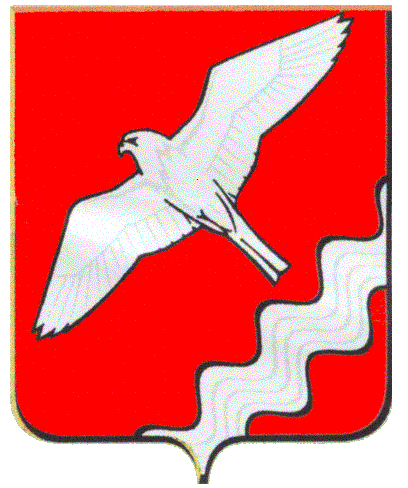 ГЛАВАМУНИЦИПАЛЬНОГО ОБРАЗОВАНИЯКРАСНОУФИМСКИЙ   ОКРУГПОСТАНОВЛЕНИЕот  27.10.2017 г.   № 114г. КрасноуфимскОб утверждении правил охраны жизни людей на водных объектах, находящихся на территории Муниципального образования Красноуфимский округВ целях упорядочения условий и требований, предъявляемых Правительством Свердловской области к организациям и гражданам на территории Муниципального образования Красноуфимский округ по обеспечению безопасности людей на акваториях водных объектов, руководствуясь Федеральным законом от 06 октября 2003 года № 131-ФЗ "Об общих принципах организации местного самоуправления в Российской Федерации", Водным кодексом Российской Федерации от 03 июня 2006 года № 74-ФЗ, Законом Свердловской области от 27 декабря 2004 года № 221-ОЗ "О защите населения и территорий от чрезвычайных ситуаций природного и техногенного характера в Свердловской области", руководствуясь ст. 26 Устава Муниципального образования Красноуфимский округ П О С Т А Н О В Л Я Ю:1. Утвердить Правила охраны жизни людей на водных объектах, находящихся на территории Муниципального образования Красноуфимский округ (прилагаются).2. Отделу по делам ГО и ЧС, экологии Администрации Муниципального образования Красноуфимский округ (Голубцову А.В.) обеспечить своевременное информирование населения Муниципального образования Красноуфимский округ о принятых решениях по предупреждению несчастных случаев на водоемах, ограничениям и запрещении купания в опасных для этого местах на территории Муниципального образования Красноуфимский округ.3. Рекомендовать редакции газеты "Вперед" (Алешина Н.В..) осуществлять публикацию материалов (сюжетов), направляемых Администрацией Муниципального образования Красноуфимский округ, по обеспечению безопасности людей на акваториях водных объектов.4. Настоящее постановление разместить на официальном сайте Муниципального образования Красноуфимский округ.5. Контроль за исполнением настоящего постановления возложить на заместителя главы Администрации Муниципального образования Красноуфимский округ по общим вопросам Шандыбина Е.С.ГлаваМуниципального образования Красноуфимский округ			 				О.В. РяписовПриложениек постановлению главыМО  Красноуфимский округот  27 октября 2017 г. №  114ПРАВИЛАОХРАНЫ ЖИЗНИ ЛЮДЕЙ НА ВОДНЫХ ОБЪЕКТАХ, НАХОДЯЩИХСЯ НА ТЕРРИТОРИИ МУНИЦИПАЛЬНОГО ОБРАЗОВАНИЯ КРАСНОУФИМСКИЙ ОКРУГРаздел 1. ОБЩИЕ ПОЛОЖЕНИЯ1.1. Правила охраны жизни людей на водных объектах, находящихся на территории Муниципального образования Красноуфимский округ (далее - Правила), разработаны в соответствии с Федеральным законом от 06 октября 2003 года № 131-ФЗ "Об общих принципах организации местного самоуправления в Российской Федерации", Водным кодексом Российской Федерации от 03 июня 2006 года № 74-ФЗ, Постановлением Правительства Российской Федерации от 23.12.2004 № 835 "Об утверждении Положения о Государственной инспекции по маломерным судам Министерства Российской Федерации по делам гражданской обороны, чрезвычайным ситуациям и ликвидации последствий стихийных бедствий", методическими рекомендациями Министерства Российской Федерации по делам гражданской обороны, чрезвычайным ситуациям и ликвидации последствий стихийных бедствий органам местного самоуправления по реализации Федерального закона от 06 октября 2003 года № 131-ФЗ "Об общих принципах местного самоуправления в Российской Федерации" в области гражданской обороны, защиты населения и территорий от чрезвычайных ситуаций, обеспечения пожарной безопасности и безопасности людей на водных объектах".1.2. Правила охраны жизни людей на водных объектах на территории Муниципального образования Красноуфимский округ устанавливают условия и требования, предъявляемые к обеспечению безопасности людей на пляжах, в купальнях и других организованных местах купания, местах массового отдыха населения (туристические базы, базы отдыха, детские летние оздоровительные лагеря), переправах и наплавных мостах, и обязательны для выполнения всеми водопользователями на территории Муниципального образования Красноуфимский округ.1.3. Ограничение, приостановление или запрещение использования водных объектов для купания, массового отдыха, плавания на маломерных плавательных средствах или других рекреационных целей осуществляется в соответствии со статьями 6 и 41 Водного кодекса Российской Федерации от 03 июня 2006 года № 74-ФЗ с обязательным оповещением населения через средства массовой информации, специальными информационными знаками или иными способами.1.4. Пляжи, купальни и другие участки водных объектов для массового отдыха, купания и занятия спортом (далее - зоны рекреации водных объектов) устанавливаются Администрацией Муниципального образования Красноуфимский округ по согласованию с органами государственного санитарно-эпидемиологического надзора, Управлением Федеральной службы по надзору в сфере природопользования (Росприроднадзора) по Свердловской области, Центром Государственной инспекции по маломерным судам Главного управления Министерства Российской Федерации по делам гражданской обороны, чрезвычайным ситуациям и ликвидации последствий стихийных бедствий по Свердловской области (далее - Центр ГИМС), на судоходных и лесосплавных путях водных объектов - также с органами, регулирующими судоходство.1.5. Индивидуальные предприниматели и юридические лица (далее - организации), осуществляющие эксплуатацию зоны распределения водного объекта, обеспечивают проведение производственного лабораторного контроля за качеством воды.Контроль санитарного состояния водного объекта, берегов и сооружений проводится в установленном порядке органами государственного санитарно-эпидемиологического надзора.1.6. Индивидуальные предприниматели и юридические лица несут ответственность за безопасность жизни людей на закрепленных за ними водоемах в соответствии с действующим законодательством.1.7. Сроки купального сезона, продолжительность работы зон рекреации водных объектов устанавливаются Администрацией Муниципального образования Красноуфимский округ.1.8. Проведение на водоемах соревнований, праздников и других массовых мероприятий разрешается в местах, установленных Администрацией Муниципального образования Красноуфимский округ по согласованию с федеральным органом исполнительной власти в области управления, использования и охраны водного фонда, федеральным органом исполнительной власти в области охраны окружающей среды, федеральным органом исполнительной власти по надзору в сфере защиты прав потребителей и благополучия человека и Центром ГИМС.1.9. Индивидуальные предприниматели и юридические лица при проведении экскурсий, коллективных выездов на отдых или других массовых мероприятий на водоемах назначают лиц, ответственных за безопасность людей на воде, обеспечение общественного порядка и охрану окружающей среды.1.10. Дежурство медицинского персонала (санитарных машин) для оказания медицинской помощи пострадавшим на воде и сотрудников полиции для охраны общественного порядка на пляжах и в местах массового отдыха на водных объектах осуществляется на основании плана обеспечения безопасности населения на водоемах, утвержденного Администрацией Муниципального образования Красноуфимский округ.1.11. Поисковые и аварийно-спасательные работы при чрезвычайных ситуациях на водных объектах (паводки, наводнения, аварии судов и иное) осуществляются в соответствии с законодательством, регламентирующим организацию и порядок проведения этих работ.1.12. Контроль за соблюдением настоящих Правил организациями всех форм собственности, участвующими в обеспечении безопасности населения на водоемах, осуществляет Администрация Муниципального образования Красноуфимский округ во взаимодействии с Центром ГИМС, который проводит ежегодные технические освидетельствования зон рекреации и дает разрешение на их эксплуатацию в соответствии с законодательством Российской Федерации.Раздел 2. ПОРЯДОК УЧЕТА ЗОН РЕКРЕАЦИИ ВОДНЫХ ОБЪЕКТОВ2.1. Все зоны рекреации водных объектов подлежат учету в Центре ГИМС.2.2. Учет зон рекреации водных объектов включает в себя:2.2.1. Заполнение владельцем учетной карточки водного объекта с предоставлением схемы водного объекта, указанием основных технических характеристик (длины, ширины, площади, вместимости), количества бытовых, торговых и медицинских помещений, ведомственных спасательных постов.2.2.2. Внесение сведений о водном объекте в журнал учета зоны рекреации водного объекта.2.2.3. Присвоение зоне рекреации водного объекта номера, соответствующего номеру в журнале.2.2.4. Проведение технического освидетельствования зоны рекреации водного объекта инспекторами Центра ГИМС в соответствии с Приказом Министерства Российской Федерации по делам гражданской обороны, чрезвычайным ситуациям и ликвидации последствий стихийных бедствий от 29.06.2005 № 501 "Об утверждении Правил технического надзора за маломерными судами, поднадзорными Государственной инспекции по маломерным судам Министерства Российской Федерации по делам гражданской обороны, чрезвычайным ситуациям и ликвидации последствий стихийных бедствий, базами (сооружениями) для их стоянок, пляжами и другими местами массового отдыха на водоемах, переправами и наплавными мостами".Раздел 3. ТРЕБОВАНИЯ К ЗОНАМ РЕКРЕАЦИИ ВОДНЫХ ОБЪЕКТОВ3.1. Открытие и эксплуатация зоны рекреации водного объекта без положительного заключения о ее годности, выданного в установленном порядке уполномоченным должностным лицом Центра ГИМС, запрещаются. Проведение Центром ГИМС технического освидетельствования зон рекреации водных объектов Муниципального образования Красноуфимский округ осуществляется ежегодно в период эксплуатации водных объектов.Перед каждым купальным сезоном ответственным за эксплуатацию зоны рекреации водных объектов необходимо получать разрешения органов санитарно-эпидемиологической службы на эксплуатацию водного объекта.3.2. В зонах рекреации водных объектов для предупреждения несчастных случаев и оказания помощи терпящим бедствие на воде в период купального сезона выставляются ведомственные спасательные посты организаций всех форм собственности, за которыми закреплены зоны рекреации водного объекта. Личный состав на спасательном посту должен быть не менее 3 человек. Оснащение спасательного поста приведено в таблице № 1 настоящего раздела.Спасатели ведомственных спасательных постов организаций всех форм собственности, за которыми закреплены зоны рекреации водных объектов, должны иметь допуск к спасательным работам на пляжах, выдаваемый в установленном порядке по результатам проверки выполнения нормативов и приемов оказания помощи людям, терпящим бедствие на воде во время купания.Расписание работы спасательного поста (дежурство спасателей) устанавливается владельцем пляжа по согласованию с Администрацией Муниципального образования Красноуфимский округ.Контроль за работой спасательных постов возлагается на владельцев зон рекреации водных объектов и Администрацию Муниципального образования Красноуфимский округ.Таблица № 13.3. Зоны рекреации водных объектов располагаются на расстоянии не менее 500 метров выше по течению от мест выпуска сточных вод, не ближе 250 метров выше и 1000 метров ниже портовых, гидротехнических сооружений, плотин гидроэлектростанций, шлюзов, пристаней, причалов, нефтеналивных приспособлений и иных подобных сооружений.В местах, отведенных для купания, и выше их по течению на расстоянии не менее 500 метров запрещается стирка белья и купание животных.3.4. Площадь водного зеркала в месте купания при проточном водоеме должна обеспечивать не менее 5 кв. метров на одного купающегося, а на непроточном водоеме - в 2 - 3 раза больше. На каждого человека должно приходиться не менее 2 кв. метров площади пляжа.3.5. В местах, отведенных для купания, не должно быть выхода грунтовых вод, водоворота, воронок и течения, скорость которого превышает 0,5 метра в секунду.3.6. Границы плавания в местах купания обозначаются буйками оранжевого цвета, расположенными на расстоянии 25 - 30 метров один от другого и до 25 метров от мест с глубиной 1,3 метра.3.7. В зоне рекреации водного объекта отводятся участки с глубиной не более 1,2 метра для купания людей, не умеющих плавать. Участки обозначаются линией поплавков, закрепленных на тросах, или ограждаются штакетным забором.3.8. Плавучие понтоны, ограждающие акваторию купальни, надежно закрепляются и соединяются с берегом мостиками или трапами, а сходы в воду в обязательном порядке оборудуются перилами.3.9. На купальнях, выступающих за береговую черту, с наступлением темноты на части, выступающие в сторону судового хода, при длине до 50 метров зажигается белый огонь кругового освещения, ясно видимый со стороны судового хода, на высоте 2 метров над настилом, а при длине 50 метров и более - белые круговые огни через каждые 50 метров.3.10. При отсутствии естественных участков с приглубыми берегами в местах с глубинами, обеспечивающими безопасность при нырянии, оборудуются деревянные мостки или плоты для прыжков в воду.3.11. Ответственные за эксплуатацию зоны рекреации водного объекта оборудуют ее стендами с информацией о правилах поведения на воде, материалами по профилактике несчастных случаев с людьми на воде, данными о температуре воды и воздуха. Зоны рекреации водного объекта обеспечиваются в достаточном количестве лежаками, тентами, зонтами для защиты от солнечных лучей, душами с естественным подогревом воды, баками с кипяченой водой, а при наличии водопроводов - фонтанчиками с питьевой водой.3.12. Зоны рекреации водного объекта должны быть радиофицированы, иметь телефонную связь.Раздел 4. МЕРЫ ОБЕСПЕЧЕНИЯ БЕЗОПАСНОСТИ НАСЕЛЕНИЯПРИ ПОЛЬЗОВАНИИ ЗОНАМИ РЕКРЕАЦИИ ВОДНЫХ ОБЪЕКТОВ4.1. Работники спасательных станций и постов, водопользователи, общественные активисты проводят в зонах рекреации водных объектов разъяснительную работу по предупреждению несчастных случаев с людьми на воде с использованием радиотрансляционных установок, магнитофонов, мегафонов, стендов, фотовитрин с профилактическим материалом.4.2. Законные требования работников Центра ГИМС, спасателей, сотрудников полиции в части обеспечения безопасности людей и поддержания правопорядка в зонах рекреации водных объектов являются обязательными для водопользователей.4.3. В местах массового отдыха людей у воды запрещается:4.3.1. Купаться в местах, где выставлены щиты с предупреждениями и запрещающими надписями.4.3.2. Заплывать за буйки, обозначающие границы плавания.4.3.3. Подплывать к моторным, парусным судам, весельным лодкам и другим плавательным средствам.4.3.4. Прыгать в воду с катеров, лодок и других плавательных средств, причалов, а также сооружений, не приспособленных для этих целей.4.3.5. Загрязнять и засорять пляжи и водоемы.4.3.6. Распивать спиртные напитки, купаться в состоянии алкогольного опьянения.4.3.7. Приводить с собой собак и других животных.4.3.8. Подавать сигналы ложной тревоги.4.3.9. Плавать на досках, бревнах, лежаках, автомобильных камерах, надувных матрацах.4.4. При обучении плаванию ответственность за безопасность несет преподаватель (инструктор, тренер, воспитатель), проводящий обучение или тренировки.4.5. При групповом обучении плаванию группы не должны превышать 10 человек. За группой должны наблюдать опытный спасатель и медицинский работник.4.6. Обучение плаванию должно проводиться в специально для этого отведенных местах.Раздел 5. МЕРЫ ОБЕСПЕЧЕНИЯ БЕЗОПАСНОСТИ ДЕТЕЙ НА ВОДЕ5.1. Безопасность детей на воде обеспечивается правильным выбором и оборудованием места купания, систематической разъяснительной работой с детьми о правилах поведения на воде и соблюдением мер предосторожности.5.2. Взрослые обязаны не допускать купания детей в неустановленных местах, шалостей на воде, плавания на не приспособленных для этого средствах (предметах) и других нарушений правил безопасности на воде.5.3. В детских оздоровительных лагерях и других детских учреждениях, расположенных у водоемов, участок для купания детей должен выбираться по возможности у пологого песчаного берега.Дно участка должно быть без ям, уступов, свободно от водных растений, коряг, камней, стекла и других предметов и иметь постепенный уклон до глубины двух метров.Перед открытием купального сезона в детском оздоровительном лагере дно акватории должно быть обследовано водолазами и очищено от опасных предметов.5.4. На пляжах детского оздоровительного лагеря, другого детского учреждения оборудуются участки для обучения плаванию детей дошкольного и младшего школьного возраста с глубинами не более 0,7 метра, а также для детей старшего возраста с глубинами не более 1,2 метра. Участки ограждаются забором или обносятся линией поплавков, закрепленных на тросах. В местах с глубинами до 2 метров разрешается купаться детям в возрасте 12 лет и более и только хорошо умеющим плавать. Эти места ограждаются буйками, расположенными на расстоянии 25 - 30 метров один от другого.5.5. Пляж детского оздоровительного лагеря, другого детского учреждения должен отвечать установленным санитарным требованиям. Он должен быть благоустроен, огражден штакетным забором со стороны суши.5.6. На расстоянии 3 метров от уреза воды через каждые 25 метров устанавливаются стойки с вывешенными на них спасательными кругами и "концом Александрова".5.7. На территории детского оздоровительного лагеря оборудуется стенд с информацией о правилах поведения на воде, материалами по профилактике несчастных случаев, данными о температуре воды и воздуха, силе и направлении ветра.5.8. Во время купания детей на территории пляжа оборудуется медицинский пункт, устанавливаются грибки и навесы для защиты от солнца.5.9. Купание детей разрешается только группами не более 10 человек и продолжительностью не свыше 10 минут.5.10. Ответственность за безопасность детей во время купания и методическое руководство возлагается на инструктора по плаванию. Эксплуатация пляжей детских оздоровительных лагерей или других детских учреждений, расположенных у водоемов, запрещается без наличия в их штатах инструкторов по плаванию.Купание детей, не умеющих плавать, проводится отдельно от детей, умеющих плавать.5.11. Перед началом купания детей проводится подготовка пляжа:5.11.1. Границы участка, отведенного для купания отряда (группы), обозначаются вдоль береговой черты флажками.5.11.2. На щитах развешиваются спасательные круги, "конец Александрова".5.11.3. Спасательная лодка со спасателем выходит на внешнюю сторону границы плавания и удерживается в 2 метрах от нее.5.12. По окончании подготовки пляжа дети группами выводятся на свои участки купания и инструктируются по правилам поведения на воде.За купающимися детьми должно вестись непрерывное наблюдение дежурными воспитателями и медицинскими работниками.5.13. Купающимся детям запрещается нырять с перил, мостков, заплывать за границу плавания.5.14. Во время купания детей на участке запрещается:5.14.1. Купание и нахождение посторонних лиц.5.14.2. Катание на лодках и катерах.5.14.3. Игры и спортивные мероприятия.5.15. Для проведения уроков по плаванию ограждается и соответствующим образом оборудуется на берегу площадка, примыкающая к воде.5.16. На площадке должны быть:5.16.1. Плавательные доски по числу детей.5.16.2. Резиновые круги по числу детей.5.16.3. 2 - 3 шеста, применяемые для поддержки не умеющих плавать, плавательные поддерживающие пояса.5.16.4. 3 - 4 ватерпольных мяча.5.16.5. 2 - 3 электромегафона.5.16.6. Расписание занятий с учебными плакатами по методике обучения и технике плавания.5.17. Для купания детей во время походов, прогулок, экскурсий выбирается неглубокое место с пологим и чистым от свай, коряг, острых камней, водорослей и ила дном. Обследование места купания проводится взрослыми, умеющими хорошо плавать и нырять. Купание детей проводится под контролем взрослых.Раздел 6. МЕРЫ БЕЗОПАСНОСТИ ПРИ ПОЛЬЗОВАНИИПАРОМНЫМИ ПЕРЕПРАВАМИ И НАПЛАВНЫМИ МОСТАМИ6.1. Статус паромных переправ и наплавных мостов (далее - переправы), режим их работы определяются эксплуатирующими организациями всех форм собственности по согласованию с Администрацией Муниципального образования Красноуфимский округ и организациями, регулирующими судоходство.6.2. Переправы должны иметь установленные действующим законодательством разрешения на их создание и эксплуатацию, утвержденные правила пользования (эксплуатации). Переправы должны находиться в исправном рабочем состоянии, обеспечивать безопасность людей и предотвращение загрязнения окружающей среды.6.3. Плавательные средства переправ должны отвечать установленным техническим требованиям, иметь документацию, регистрироваться, проходить ежегодное освидетельствование на годность к плаванию, эксплуатироваться в соответствии с требованиями нормативно-технических документов.6.4. На видных местах переправ устанавливаются щиты (стенды) с материалами по профилактике несчастных случаев с людьми на воде и с выпиской из правил пользования (эксплуатации) переправами, включая порядок посадки и высадки пассажиров, погрузки и выгрузки автомобильного транспорта и грузов.6.5. На внутренних водных путях переправы должны быть обозначены навигационными знаками и огнями в соответствии с требованиями ГОСТ 26600-85 "Знаки и огни навигационные внутренних водных путей".6.6. Переправы должны быть снабжены спасательными и противопожарными средствами в соответствии с установленными нормами.Раздел 7. МЕРЫ БЕЗОПАСНОСТИ НА ЛЬДУ7.1. При переходе по льду необходимо пользоваться оборудованными ледовыми переправами или проложенными тропами, а при их отсутствии, прежде чем двигаться по льду, следует наметить маршрут и убедиться в прочности льда с помощью палки. Если лед непрочен, необходимо прекратить движение и возвратиться по своим следам, делая первые шаги без отрыва ног от поверхности льда.Категорически запрещается проверять прочность льда ударами ноги.7.2. Во время движения по льду следует обращать внимание на его поверхность, обходить опасные места и участки, покрытые толстым слоем снега. Особую осторожность необходимо проявлять в местах, где быстрое течение, родники, выступающие на поверхность кусты, трава, впадающие в водоем ручьи и теплые сточные воды промышленных предприятий, ведется заготовка льда и иное.Безопасным для перехода пешехода является лед с зеленоватым оттенком и толщиной не менее 7 сантиметров.7.3. При переходе по льду необходимо следовать друг за другом на расстоянии 5 - 6 метров и быть готовым оказать немедленную помощь идущему впереди.Перевозка малогабаритных, но тяжелых грузов производится на санях или других приспособлениях с возможно большей площадью опоры на поверхность льда.7.4. Пользоваться площадками для катания на коньках на водоемах разрешается только после тщательной проверки прочности льда. Толщина льда должна быть не менее 12 сантиметров, а при массовом катании - не менее 25 сантиметров.7.5. При переходе водоема по льду на лыжах рекомендуется пользоваться проложенной лыжней, а при ее отсутствии, прежде чем двигаться по "целине", следует отстегнуть крепления лыж и снять петли лыжных палок с кистей рук. Если имеются рюкзак или ранец, необходимо их взять на одно плечо.Расстояние между лыжниками должно быть 5 - 6 метров. Во время движения по льду лыжник, идущий первым, ударами палок проверяет прочность льда и следит за его состоянием.7.6. Во время рыбной ловли нельзя пробивать много лунок на ограниченной площади, прыгать и бегать по льду, собираться большими группами.7.7. Каждому рыболову рекомендуется иметь с собой спасательное средство в виде шнура длиной 12 - 15 метров, на одном конце которого должен быть закреплен груз весом 400 - 500 граммов, на другом - изготовлена петля.Раздел 8. МЕРЫ БЕЗОПАСНОСТИ ПРИ ПОЛЬЗОВАНИИЛЕДОВЫМИ ПЕРЕПРАВАМИ8.1. Организации всех форм собственности, эксплуатирующие ледовые переправы (владельцы переправ), должны иметь разрешение на их оборудование и эксплуатацию.8.2. Режим работы ледовых переправ определяется эксплуатирующими организациями всех форм собственности по согласованию с:8.2.1. Администрацией Муниципального образования Красноуфимский округ.8.2.2. Муниципальным отделом МВД России "Красноуфимский" в соответствии с Приказом Министерства внутренних дел Российской Федерации от 30 марта 2015 года № 380 "Об утверждении административного регламента Министерства внутренних дел Российской Федерации исполнения государственной функции по осуществлению федерального государственного надзора в области безопасности дорожного движения в части соблюдения требований законодательства Российской Федерации о безопасности дорожного движения, правил, стандартов, технических нормативов и иных требований нормативных документов в области обеспечения безопасности дорожного движения при строительстве, реконструкции, ремонте и эксплуатации автомобильных дорог".8.2.3. Центром ГИМС - на основании информации, полученной от государственного учреждения "Свердловский центр по гидрометеорологии и мониторингу окружающей среды с региональными функциями".Порядок движения транспорта и нормы перевозки грузов и пассажиров на переправе устанавливаются эксплуатирующей организацией с учетом ледового прогноза и максимальной безопасной нагрузки на лед.8.3. Места, отведенные для переправ, должны соответствовать следующим условиям:8.3.1. Дороги и спуски, ведущие к переправам, должны быть благоустроены.8.3.2. В районе переправы отсутствуют (слева и справа от нее на расстоянии 100 метров) сброс теплых и выход грунтовых вод, а также промоины, майны и площадки для выколки льда.8.3.3. Трассы автогужевых переправ должны иметь одностороннее движение.8.3.4. Для встречного движения прокладываются две самостоятельные параллельные трассы, удаленные друг от друга на расстояние не менее 40 - 50 метров.8.4. Оборудование и содержание переправ производится эксплуатирующими организациями всех форм собственности (владельцами переправ) следующим образом:8.4.1. У подъезда к переправе выставляется специальный щит, на котором размещается следующая информация: какому виду транспорта и с каким максимальным грузом разрешается проезд по данной переправе, какой интервал движения необходимо соблюдать, а также выписка из настоящих Правил.8.4.2. Ежедневно утром и вечером (в оттепель - утром, днем и вечером) производится замер толщины льда и определяется его структура. Замер толщины льда производится по всей трассе и особенно в местах, где больше скорость течения и глубина водоема.8.4.3. Во избежание утепления и уменьшения грузоподъемности ледовой переправы регулярно производится расчистка проезжей части трассы от снега.8.4.4. Граница места, отведенного для переправы, обозначается через каждые 20 - 30 метров вехами.8.4.5. В опасных для движения местах выставляются предупреждающие знаки.8.4.6. На обоих берегах водоема у спуска на автогужевую переправу оборудуются площадки для стоянки транспортных средств с забетонированной вокруг них канавой с уклоном в сторону съемной сточной цистерны, устанавливаются отдельные ящики для сбора мусора, выставляются щиты со спасательными кругами и надписью "Подать утопающему", страховочным канатом длиной 10 - 12 метров.8.4.7. Рядом со щитом должны быть спасательные доски, багор, шест, лестница, бревно длиной 5 - 6 метров и диаметром 10 - 12 сантиметров, используемые для оказания помощи людям при проломе льда.8.4.8. В период интенсивного движения автомобильного транспорта на переправах должны быть развернуты передвижные пункты обогрева людей и находиться тягачи с тележкой и такелажем для возможной эвакуации с рабочей полосы неисправных транспортных средств.8.5. Для обеспечения безопасности людей на переправе выставляется ведомственный спасательный пост, укомплектованный спасателями, владеющими приемами оказания помощи терпящим бедствие на льду.У автогужевых переправ в период интенсивного движения автомобильного транспорта может дополнительно выставляться пост с сотрудниками муниципального отдела МВД России "Красноуфимский" и ведомственный спасательный пост.8.6. На переправах категорически запрещается:8.6.1. Пробивать лунки для рыбной ловли и других целей.8.6.2. Переходить и проезжать в неогражденных и неохраняемых местах.Раздел 9. МЕРЫ БЕЗОПАСНОСТИ ПРИ ПРОИЗВОДСТВЕ РАБОТПО ВЫЕМКЕ ГРУНТА И ВЫКОЛКЕ ЛЬДА9.1. Производство работ по выемке грунта вблизи рек, озер и других водоемов, особенно в местах купания детей, осуществляется в соответствии со статьями 11, 65 Водного кодекса Российской Федерации по согласованию с Администрацией Муниципального образования Красноуфимский округ и Центром ГИМС в порядке, установленном действующим законодательством.9.2. Организации всех форм собственности при производстве работ по выемке грунта и торфа, углублению дна водоемов в местах массового отдыха населения обязаны ограждать опасные участки, а после окончания работ выравнивать дно.9.3. Ответственность за обеспечение безопасности жизни людей в котлованах, карьерах, затопленных водой, до окончания работ возлагается на организацию, проводящую выемку грунта.9.4. По окончании выемки грунта в котлованах, карьерах, затопленных водой, производится выравнивание дна от береговой черты до глубины 1,7 метра.Организации, проводившие земляные работы в местах массового отдыха населения, обязаны засыпать котлованы.9.5. Организации всех форм собственности при производстве работ по выколке льда обязаны ограждать опасные для людей участки.Раздел 10. ЗНАКИ БЕЗОПАСНОСТИ НА ВОДЕ10.1. Знаки безопасности на воде устанавливаются на берегах водоемов с целью обеспечения безопасности людей на воде.10.2. Знаки имеют форму прямоугольника с размерами сторон не менее 50 - 60 см и изготавливаются из досок, толстой фанеры, металлических листов или другого прочного материала.10.3. Знаки устанавливаются на видных местах и укрепляются на столбах (деревянных, металлических, железобетонных и иных), врытых в землю. Высота столбов над землей должна быть не менее 2,5 метра.10.4. Надписи на знаках делаются черной или белой краской.10.5. Характеристика знаков безопасности на воде приведена в таблице № 2.Таблица № 210.6. За нарушение настоящих Правил виновные несут ответственность в соответствии с действующим законодательством.Раздел 11. МЕРЫ БЕЗОПАСНОСТИ ПРИ ПРОВЕДЕНИИСОРЕВНОВАНИЙ НА ВОДЕ11.1. Проведение соревнований на воде осуществляется согласно пункту 1.7 раздела 1 настоящих Правил.11.2. Во время соревнований (водомоторных, парусного спорта, по гребле, плаванию (подводному плаванию)) организуется регулярное дежурство спасателей в местах, определенных органом, проводящим соревнования, и спасательной службой.11.3. Организаторами соревнований проводятся:11.3.1. Периодическая проверка (не менее 2 раз во время соревнований) оборудования, снаряжения, спасательных средств и предупредительных знаков на водных дистанциях.11.3.2. Инструктаж всех работников, связанных с организацией и проведением соревнований, а также лиц, ответственных за обеспечение безопасности участников соревнований, с обязательной регистрацией в специальном журнале.11.4. Используемые на соревнованиях (водомоторных, парусных) плавательные средства должны иметь установленную для этой категории (класса) судов документацию, пройти техническое освидетельствование на годность к плаванию и должны иметь соответствующие знаки. К управлению этими судами допускаются лица, имеющие удостоверения на право управления судами данной категории (класса).11.5. Пункты медицинской помощи располагаются на протяжении всей дистанции соревнований и должны быть обеспечены необходимым инструментом и медикаментами. Дежурство сотрудников скорой медицинской помощи во время проведения соревнований обязательно.Раздел 12. МЕРЫ БЕЗОПАСНОСТИ ПО ОХРАНЕ ЖИЗНИ ЛЮДЕЙВО ВРЕМЯ ПРОВЕДЕНИЯ ТУРИСТСКИХ МАРШРУТОВ НА ВОДЕ12.1. Руководители и участники туристских групп должны соблюдать правила безопасности на воде и настоящие Правила.12.2. При проведении водных туристских походов не позднее чем за 15 дней до выхода группы к месту начала маршрута областному государственному учреждению "Служба спасения Свердловской области" руководителем группы направляется сообщение с указанием маршрута, даты выхода и возвращения группы, количества участников, фамилии, имени, отчества руководителя группы для регистрации и постановки на учет группы. Если маршрут начинается из пункта дислокации подразделения областного государственного учреждения "Служба спасения Свердловской области", то представитель группы обязан лично явиться в это подразделение областного государственного учреждения "Служба спасения Свердловской области" для инструктажа и постановки на учет группы.12.3. Условия проведения туристских водных походов:12.3.1. Группы должны быть оснащены необходимыми спасательными средствами по количеству участников и средствами оказания первой медицинской помощи.12.3.2. Руководитель группы должен иметь опыт проведения водных походов, знать маршрут, порядок и правила работы со снаряжением и спасательными средствами.12.3.3. Участники маршрута должны уметь пользоваться плавательными средствами, на которых выполняют маршрут, и средствами спасения.12.3.4. Руководитель группы должен быть обеспечен картографическим материалом по прохождению данного маршрута.12.4. Не разрешается проводить водный маршрут на судах, не зарегистрированных в Центре ГИМС и не прошедших техническое освидетельствование, которые не были апробированы ранее на других водных маршрутах данной категории или на самострое (исключая плоты).12.5. Турист-водник должен:12.5.1. Прежде чем идти в водный поход, хорошо изучить и знать режим реки.12.5.2. Пользоваться только исправными, предварительно проверенными плавательными средствами и снаряжением.12.5.3. При сплаве не превышать загрузки плавательного средства, указанной в паспорте, сплавляться и вести работы на акватории только в спасательных жилетах или гидрокостюмах.12.5.4. Сплавляясь вниз по реке, все время придерживаться основной струи (стрежня), а если судно идет вверх по реке, держаться там, где течение слабое.12.5.5. Перед прохождением опасных участков реки провести наземную разведку, при невозможности прохождения произвести обнос плавательного средства.12.5.6. При повреждении плавательного средства немедленно причалить к берегу.12.6. При групповом сплаве плавательные средства должны находиться друг от друга на расстоянии прямой видимости.№ п/пОснащение спасательного постаКоличество (штук)1.Гребная лодка12.Аптечка первой медицинской помощи13.Спасательные круги54."Конец Александрова"25.Спасательные жилеты56.Громкоговоритель17.Легководолазное снаряжение (ласты, маски)28.Противопожарный щит1№ п/пНадпись на знакеОписание знака1.Место купания (с указанием границ в метрах)в зеленой рамке, надпись сверху, ниже изображен плывущий человек, знак закрепляется на столбе белого цвета2.Место купания детей (с указанием границ в метрах)в зеленой рамке, надпись сверху, ниже изображены двое детей, стоящих в воде, знак укрепляется на столбе белого цвета3.Место купания животных (с указанием границ в метрах)в зеленой рамке, надпись сверху, ниже изображена плывущая собака, знак укрепляется на столбе белого цвета4.Купаться запрещено (с указанием границ в метрах)в красной рамке, перечеркнутой красной чертой по диагонали с верхнего левого угла, надпись сверху, ниже изображен плывущий человек, знак укреплен на столбе красного цвета5.Переход (переезд) по льду разрешенвесь покрашен в зеленый цвет, надпись посередине, знак укрепляется на столбе белого цвета6.Переход (переезд) по льду запрещенвесь покрашен в красный цвет, надпись посередине, знак укрепляется на столбе красного цвета